Town of BridgtonOrdinance Review Committee ~ February 1, 2020 Meeting Minutes:Meeting called to order at 4:00pmPledge of AllegianceAttendance:  Len Rudin (Chair); Kevin Raday (Vice Chair); Samantha Zawistowski (Secretary); Deb Brusini; Linda LaCroix (Community Development Director)Absent:  Lee Eastman (Board of Selectman Liaison); Glen Garland; Mary TworogFireworks Summary Fireworks – should it be 50ft from a structure, lawyer suggested 100ftConcerns this would make it harder for citizens to use fireworks at lake-frontTemporary AND permanent docks should be specified – adopt attorney’s wordingCombustible material: include or too vague a term?It is used in state legislature“easily” combustible – add definition to clarify to Article 3 – DefinitionsVote to confirm Summary: 4-0 in favorDisorderly HousePeriod of time in which three Disorderly Events constitutes a Disorderly HouseAttorney suggested 30; Original was 60; We suggested 90Compromise, stick with 60: we haven’t had any legal issues with 60 and have the police chief’s support with this ordinanceVote to confirm summary: 4-0 in favorNudityKeep all Attorney changesVote to confirm summary: 4-0 in favorOn Select Board agenda for February 9th at 5pmMinutes approved for November 11th: 4-0 in favorAction Items:Deb: Submit Summaries to Select Board Samantha: Submit November MinutesNext Meeting:  Wednesday, February 24th @ 6:15pm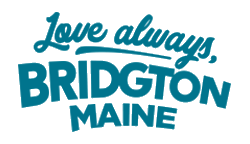 Meeting Adjourned @ 4:50pmSincerely, Samantha Zawistowski;